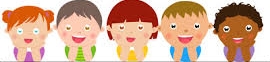 TOKİ KARDELEN ANAOKULU2023-2024 EĞİTİM ÖĞRETİM YILI5-D GÜLEN YÜZLER SINIFI KASIM AYLIK BÜLTENTOKİ KARDELEN ANAOKULU2023-2024 EĞİTİM ÖĞRETİM YILI5-D GÜLEN YÜZLER SINIFI KASIM AYLIK BÜLTEN